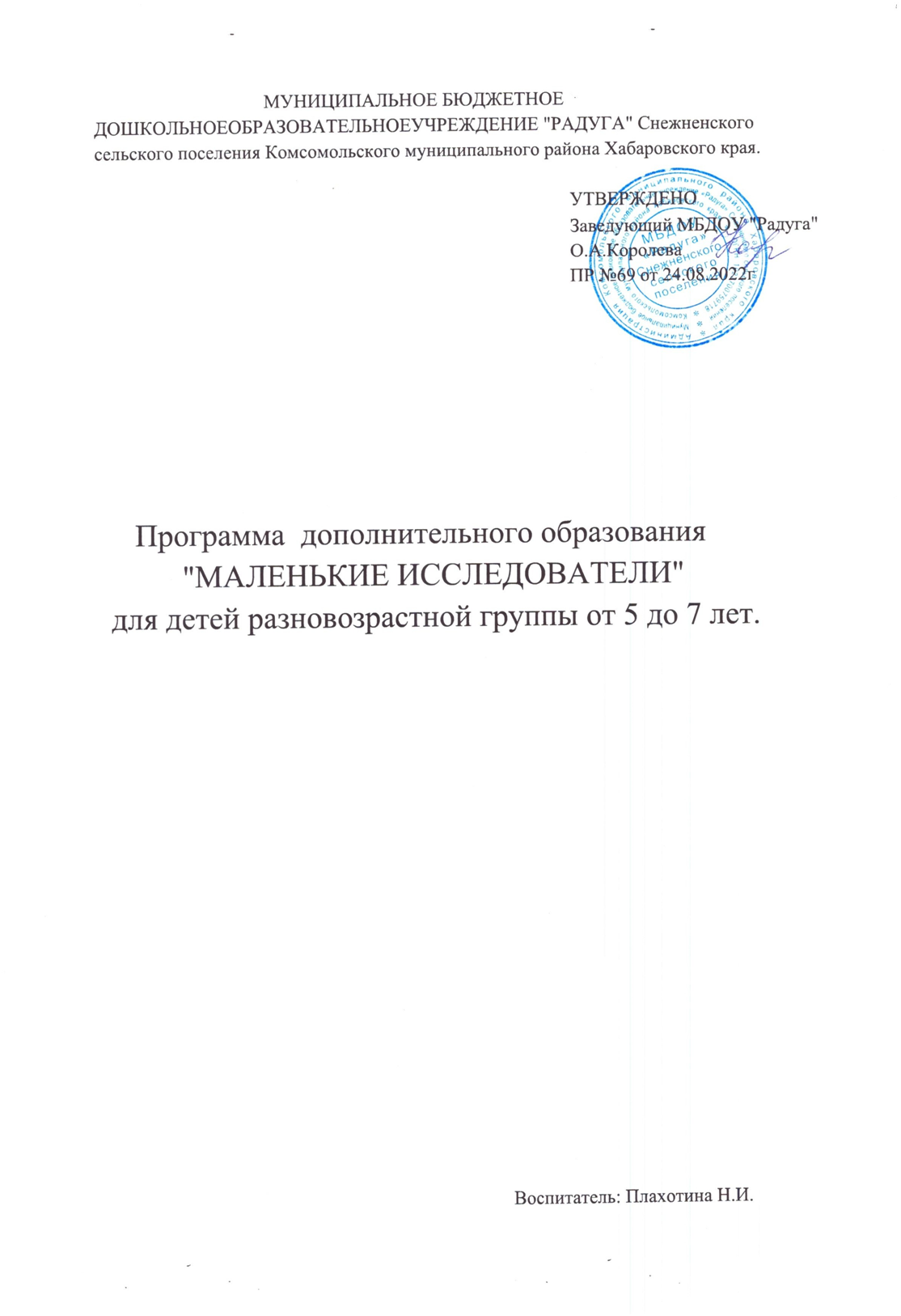 СодержаниеИнформационная карта.Информационная картадополнительной общеобразовательной общеразвивающей программы естественнонаучной  направленности« Маленькие исследователи»Раздел I. Комплекс основных характеристик ДОП. Пояснительная записка. Направленность программы: естественнонаучная, обеспечивающая более глубокие знания, умения по опытно - экспериментальной деятельности.Дополнительная общеобразовательная общеразвивающая программа «Маленькие исследователи» по своему содержанию является программой естественно-научной направленности, и нацелена на выявление склонности дошкольников к конкретной исследовательской и научной деятельности, формирование умений и навыков будущего исследователя, развитие его познавательных способностей.К старшему дошкольному возрасту заметно нарастают возможности инициативной преобразующей активности ребенка. Этот возрастной период важен для развития познавательной потребности ребенка, которая находит выражение в форме поисковой, исследовательской активности, направленной на обнаружение нового. Такая активность обеспечивает продуктивные формы мышления. При этом главным фактором выступает характер деятельности. Как подчеркивают психологи, для развития ребенка решающее значение имеет не изобилие знаний, а тип их усвоения, который  определяется типом деятельности, в которой знания приобретались. На протяжении всего дошкольного детства, наряду с игровой деятельностью, огромное значение в развитии личности ребенка, имеет познавательно- исследовательская деятельность, которая нами понимается не только как процесс усвоения знаний, умений и навыков, а, главным образом, как поиск знаний.Дети по природе своей исследователи. Неутолимая жажда новых впечатлений, любознательность,  постоянное стремление экспериментировать, самостоятельно искать новые сведения о мире традиционно рассматриваются как важнейшие черты детского поведения. Исследовательская, поисковая активность - естественное состояние ребёнка, он настроен на познание мира, он хочет его познать. Исследовать, открыть, изучить - значит сделать шаг в неизведанное. Это огромная возможность для детей думать, пробовать, искать, экспериментировать.Нормативно-правовое обеспечение дополнительной общеобразовательной общеразвивающей программы «Маленькие исследователи».1. Федеральный закон Российской Федерации от 29 декабря 2012 года № 273-ФЗ «Об образовании в Российской Федерации» (Далее – ФЗ № 273).2. Концепция развития дополнительного образования детей, утверждённая распоряжением Правительства Российской Федерации от 4 сентября 2014 года № 1726-р (Далее – Концепция).3. Приказ Министерства образования и науки РФ от 9 ноября 2018 года № 196 «Об утверждении Порядка организации и осуществления образовательной деятельности по дополнительным общеобразовательным программам».4. Постановление Главного государственного санитарного врача Российской Федерации от 4 июля 2014 г. № 41 «Об утверждении СанПиН 2.4.4.3172-14 «Санитарно-эпидемиологические требования к устройству, содержанию и организации режима работы образовательных организаций дополнительного образования детей».5. Методические рекомендации по проектированию дополнительных общеразвивающих программ от 18 ноября 2016 года Министерство образования и науки РФ.6. Положение о дополнительной общеобразовательной программе, реализуемой в Хабаровском крае от 26.09.2019 г. № 383 П.7. Устав и локальные акты МБДОУ «Радуга» Комсомольского муниципального района.Актуальность заключается в том, экспериментирование – эффективный метод познания закономерностей и явлений окружающего мира. Детское экспериментирование имеет огромный развивающий потенциал. Главное его достоинство заключается в том, что оно дает детям реальные представления о различных сторонах изучаемого объекта, о его взаимоотношениях с другими объектами и средой обитания. В процессе эксперимента идет обогащение памяти ребенка,  активизируются его мыслительные процессы, так как постоянно возникает необходимость совершать операции анализа и синтеза, сравнения, классификации и обобщения. Детское экспериментирование является хорошим средством интеллектуального развития дошкольников, а также является наиболее успешным путем ознакомления детей с миром окружающей их живой и неживой природы.Данная деятельность носит интегрированный характер и помогает в реализации образовательных областей. В дошкольном возрасте экспериментирование является ведущим, а в первые три года - практически единственным способом познания мира, уходя своими корнями в манипулирование предметами, о чём неоднократно говорил Л. С. Выготский.Педагогическая целесообразность : программа «Эколята» носит естественнонаучную направленность, учитывает современные требования к организации образовательного процесса и предполагает высокий уровень познавательных способностей, исследовательского поиска. Навыки, умения, приобретенные ребенком в дошкольный период, будут служить фундаментом для получения знаний и развития способностей в старшем возрасте – в школе.Отличительные особенности программы. Главное достоинство программы в том, что в основе ее лежит практический метод обучения дошкольников - экспериментирование, который дает детям реальные представления о различных сторонах изучаемого объекта, о его взаимоотношениях с другими объектами. На каждом занятии дошкольники будут вовлечены в активную экспериментальную деятельность, самостоятельно узнавать и познавать различные предметы ближайшего окружения, их свойства и отличительные особенности.Адресат программы – воспитанники от 5 до 6 лет (старший дошкольный возраст).   Экспериментирование положительно влияет на эмоциональную сферу ребёнка, на развитие его творческих способностей, самостоятельности, активности, формирование интереса к познанию окружающей действительности, оно даёт детям реальные представления о различных сторонах изучаемого объекта, его взаимоотношениях с другими объектами и со средой обитания. Объем и срок освоения программы. 	Тип программы – традиционная.Уровень освоения – стартовыйРежим занятий. Формы организации занятий: групповые, численность учащихся от 7 до 15 человек. Такая форма занятий позволяет педагогу построить процесс обучения в соответствии с принципами дифференцированного и индивидуального подходов.1.2.Цели и задачи программы.Цель: развития познавательных способностей в процессе детского экспериментирования.Задачи: Развивать познавательные способности: умения исследовать, сравнивать, анализировать, обобщать, выявлять закономерности, рассуждать,  делать выводы, умозаключения, анализировать результат экспериментальной деятельности. Предметные:Углублять представления о свойствах предметов и явлениях окружающей действительности (вода и воздух; свет и тень; магнетизм; свойства песка, глины, воздуха, камня, древесины, пластмассы, металла, ткани); о взаимодействии различных веществ при их соединении; о влиянии одних предметов на свойства других.Метапредметные:Развивать способности использовать обобщенные способы исследования разных объектов окружающей жизни с помощью систем эталонов, перцептивных действий.Развивать и совершенствовать речевые и коммуникативные навыки при общении воспитанников во время экспериментальной деятельности. Личностные:Воспитывать активность, инициативность, самостоятельность в процессе опытно-экспериментальной деятельности, интерес к познанию окружающей действительности.Воспитывать умение работать в парах, командах.Интеграция образовательных областей: познавательно развитиеречевое развитиесоциально-коммуникативное1.3. Учебный план.Календарный учебный график.1.4. Содержание программы1.5. Планируемые результаты освоения ДОП воспитанниками.Предметные:Проявляют интерес к исследованию предметов ближайшего окружения, называют их свойства, признаки отличительные особенности.Демонстрируют высокий уровень развития познавательных способностей: сравнивают, анализируют, обобщают, выявляют закономерности, рассуждают, делают выводы, умозаключения, анализируют результат экспериментальной деятельности. Метапредметные:Демонстрируют высокий уровень речевого развития и коммуникативных навыков: рассуждают, делают выводы, умозаключения, анализируют результат экспериментальной деятельности, без помощи взрослого. Личностные:Проявляют активность, инициативность, самостоятельность в процессе опытно-экспериментальной деятельности.Умеют работать в парах, согласовывают действия с партнером, оказывают помощь в экспериментальной деятельности сверстникам.  Раздел II. Комплекс организационно-педагогических условий.2.1. Описание образовательных и учебных форматов.Форма организации образовательного процесса – групповая.Категория обучающихся – воспитанники общеразвивающей группы.Методы, в основе которых лежит уровень деятельности детей:объяснительно-иллюстративный – дети воспринимают и усваивают готовую информациюрепродуктивный – дети воспроизводят полученные знания и освоенные способы деятельностичастично-поисковый – участие детей в коллективном поиске, решение поставленной задачи совместно с педагогомисследовательский – самостоятельная работа детей.В процессе реализации программы будут использованы следующие методы: словесный (устное изложение, беседа, рассказ, и т.д.)наглядный (показ мультимедийных материалов, иллюстраций, наблюдение, показ (выполнение) педагогом, работа по образцу и др.)практический (выполнение работ по инструкционным картам, схемам и др.)Технологии обучения:игровая технология;технология сотрудничества;проектная технология.При разработке программы учитывались следующие принципы:доступности (простота, соответствие возрастным и индивидуальным особенностям); наглядности (иллюстративность, наличие дидактических материалов).демократичности и гуманизма (взаимодействие педагога и ученика в социуме, реализация собственных творческих потребностей); научности (обоснованность, наличие методологической базы и теоретической основы). “от простого к сложному” (научившись элементарным навыкам работы, ребенок применяет свои знания в выполнении творческих работ). 2.2. Материально-техническое обеспечение.Оборудование детской лаборатории:Приборы - «помощники»: лабораторная посуда, весы, объекты живой и неживой природы, емкости для игр с водой разных объемов и форм;природный материал: камешки, глина, песок, ракушки, птичьи перья, утилизированный материал: проволока, кусочки кожи, меха, ткани, пробки;разные виды бумаги (обычная, картон, наждачная, копировальная), ткань.медицинские материалы: ватные диски, пипетки, колбы, весы, мерные ложки;красители (гуашь, акварельные краски, пищевые красители);прочие материалы: зеркала, воздушные шары, соль, сахар, цветные и прозрачные стекла, свечи, магниты, нитки, трубочки для коктейля, веревочки, губки, полиэтиленовые пакеты, воздушные шарики, ленточки, флажки, компас;интерактивная доска;ноутбук.Информационное обеспечение:Ребенок в мире поиска под редакцией Программа по организации поисковой деятельности детей дошкольного возраста. Под редакцией О.В. Дыбиной-М.: Творческий центр ,2005-С57.О.В. Дыбина, Н.П. Рахманова, В.В. Щетинина Неизведанное рядом. Занимательные опыты и эксперименты для дошкольников.- М.: Творческий центр ,2002-С 92.Е.А. Дмитриева, О.Ю.Зайцева, С.А. Калиниченко. Детское экспериментирование. Карты-схемы для проведения опытов с дошкольниками: Метод.пособие.-М.:ТЦ Сфера, 2018.- 128с. ( Библиотека воспитателя)Е.В. Марудова Ознакомление дошкольников с окружающем миром Экспериментирование –СПб, ООО «Издательство «Детство-Пресс»2011.128с.Н. А. Рыжова « Маленький исследователь в детском саду» Метод. пособие.-М.:ТЦ Сфера, 2018.- 128с. ( Библиотека воспитателя)Г. П. Тугушева, А. Е. Чистякова «Экспериментальная деятельность детей среднего и старшего дошкольного возраста» "Детство-Пресс" (2008) Кадровое обеспечение.Плахотина Наталья Ивановна (воспитатель, стаж работы 6 лет).Методическое обеспечение программы.Алгоритм занятия:1. Постановка исследовательской задачи.2. Тренинг внимания, памяти, логики мышления.3. Уточнение правил безопасности жизнедеятельности в ходе осуществления экспериментирования.4. Уточнение плана исследования.5. Выбор оборудования и размещение детьми в зоне исследования.6. Распределение детей на подгруппы.7. Самостоятельная поисковая деятельность детей.8. Анализ и обобщение полученных результатов экспериментирования.Методические материалы.Для положительной мотивации деятельности дошкольников будут использованы различные стимулы:внешние стимулы (новизна, необычность объекта);тайна, сюрприз;мотив помощи;познавательный мотив (почему так);ситуация выбораВ процессе реализации программы будут использованы следующие методы: словесный (устное изложение, беседа, рассказ, и т.д.)наглядный (показ мультимедийных материалов, иллюстраций, наблюдение, показ (выполнение) педагогом, работа по образцу и др.)практический (выполнение работ по инструкционным картам, схемам и др.2.3. Формы промежуточного контроля.Формы отчётности образовательных результатов.При посещении дополнительной образовательной общеразвивающей услуги «Волшебники» каждый ребёнок отмечается в табеле посещаемости, отчётность представлена в материалах диагностики.  В течении года собирается видео-и фотоматериалы по темам занятий.В конце учебного года будет проведено открытое занятие для педагогов ДОУ и родителей, на итоговом педсовете будет предоставлена аналитическая справка о проделанной работе. 2.4. Контрольные измерительные материалы.Оценочные материалы.Результаты развития детей будут представлены в виде уровней:Высокий уровень.Ребенок владеет терминологией в рамках изученных тем.Самостоятельно объясняет связь фактов (использует причинно-следственное рассуждение потому что…).Может упорядочить и систематизировать конкретные материалы.Самостоятельно устанавливает причинно-следственные связи (если.., то…).Делает простейшие опыты по схеме, подбирает необходимое оборудование для проведения опыта, делает соответствующие выводы по завершению опыта.Самостоятельно зарисовывает свои наблюдения.Средний уровень.Ребенок владеет терминологией в рамках изучаемых тем.При помощи взрослого может объяснить связь фактов.Может упорядочить и систематизировать некоторые материалы.При помощи взрослого может продолжить логическую цепочку.С небольшой помощью взрослого выстраивает простейшие зависимости.Может сделать простейший опыт по образцу или по схеме.Может зарисовать свои наблюдения.Низкий уровень.Затрудняется в использовании терминологии в рамках изучаемых тем.При помощи взрослого может объяснить связь фактов.Может упорядочить и систематизировать некоторые материалы только с помощью взрослого.При помощи взрослого может продолжить логическую цепочку.Только с помощью взрослого выстраивает простейшие зависимости.Делает простейшие опыты по предложенной схеме при помощи взрослого.Может зарисовать свои наблюдения с помощью взрослого.Диагностическая карта.Список литературыДля педагога:Атемаскина Ю.В. Современные педагогические технологии в ДОУ. – М.: Детство – Пресс, 2011Ребенок в мире поиска под редакцией Программа по организации поисковой деятельности детей дошкольного возраста. Под редакцией О.В. Дыбиной-М.: Творческий центр ,2005-С57.Дыбина О.В, Н.П. Рахманова, В.В. Щетинина Неизведанное рядом. Занимательные опыты и эксперименты для дошкольников.- М.: Творческий центр ,2002-С 92Дыбина О.В, Из чего сделаны предметы:Игры-занятия для дошкольник ов.-3-еизд,испр   - М.: Творческий центр Сфера ,2019-С 124Дмитриева Е. А, О.Ю. Зайцева, С.А. Калиниченко. Детское экспериментирование. Карты-схемы для проведения опытов с дошкольниками: Метод.пособие.-М.:ТЦ Сфера, 2018.- 128с. ( Библиотека воспитателя)Исакова Н.В. Развитие познавательных интересов у старших дошкольников через экспериментальную деятельность. – СПб.: ООО «ИЗДАТЕЛЬСТВО «ДЕТСВО – ПРЕСС», 2015. – 64 с.Марудова Е.В. Ознакомление дошкольников с окружающем миром Экспериментирование –СПб, ООО «Издательство «Детство-Пресс»2011.128с.Нищева Н.В. Познавательно – исследовательская деятельность как направление развития личности дошкольника. Опыты, эксперименты, игры: - СПб.; ООО «ИЗДАТЕЛЬСТВО «ДЕТСВО – ПРЕСС», 2015. – 240с.Рыжова Н. А. « Маленький исследователь в детском саду» Метод. пособие.-М.:ТЦ  Сфера,  2018.- 128с. (Библиотека воспитателя)Тугушева Г. П. Экспериментальная деятельность детей среднего и старшего дошкольного возраста [Текст] / Г. П. Тугушева, А. Е. Чистякова. – С. - П.: ДЕТСТВО-ПРЕСС, 2009. – 126 с.Шапиро А.И. Первая научная лаборатория. Опыты, эксперименты, фокусы и беседы с дошкольниками. – М.: ТЦ Сфера; СПБ.: Образовательные проекты, 2016. – 128с.Для обучающихся:1. Марина Султанова Простые опыты с природными материалами для дошкольников.-М:ООО «Хатбер-пресс»,2016- с 8.2. Марина Султанова Простые опыты с бумагой.-М:ООО «Хатбер-пресс»,2016- с 10.3. Марина Султанова Простые опыты с воздухом.-М:ООО «Хатбер-пресс»,2016- с 7.Для родителей: 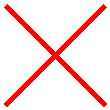 1.	Дыбина О.В, Н.П. Рахманова, В.В. Щетинина Неизведанное рядом. Занимательные опыты и эксперименты для дошкольников.- М.: Творческий центр ,2002-С 922.	Марудова Е.В. Ознакомление дошкольников с окружающем миром Экспериментирование –СПб, ООО «Издательство «Детство-Пресс»2011.128с.3.	Нищева Н.В. Познавательно – исследовательская деятельность как направление развития личности дошкольника. Опыты, эксперименты, игры: - СПб.; ООО «ИЗДАТЕЛЬСТВО «ДЕТСВО – ПРЕСС», 2015. – 240с.4.	Тугушева Г. П. Экспериментальная деятельность детей среднего и старшего дошкольного возрастаРаздел I.Комплекс основных характеристик ДОППояснительная запискаЦель и задачи ДОП1.3. Учебный план1.4.Содержание ДОП1.5.Планируемые результаты освоение ДОПРазделII.Комплекс организационно-педагогических условий ДОП2.1.Описание образовательных и учебных форматов2.2.Материально-техническое обеспечение ДОП2.3.Формы промежуточного контроля2.4.Контрольные измерительные материалыПолное название программыДополнительная общеобразовательная общеразвивающая программа естественнонаучной  направленности  « Маленькие исследователи». ФИО автора, разработчика (коллектива) с указанием занимаемой должностиКоролева О.А. заведующий МБДОУПлахотина Н.И. воспитатель  Контактный телефон, электронный адресdousnez@mail.ru+7(4217) 566-799Полное наименование образовательной организацииМуниципальное бюджетное дошкольное образовательное учреждение «Радуга»Наименование муниципального образования Комсомольского района Управление образования Комсомольского районаНаправленность программы   естественнонаучная  направленностьТип программыодноуровневаяУровень освоениястартовыйОбоснование актуальности программы Актуальность заключается в том, экспериментирование – эффективный метод познания закономерностей и явлений окружающего мира. Детское экспериментирование имеет огромный развивающий потенциал. Главное его достоинство заключается в том, что оно дает детям реальные представления о различных сторонах изучаемого объекта, о его взаимоотношениях с другими объектами и средой обитания. В процессе эксперимента идет обогащение памяти ребенка,  активизируются его мыслительные процессы, так как постоянно возникает необходимость совершать операции анализа и синтеза, сравнения, классификации и обобщения. Детское экспериментирование является хорошим средством интеллектуального развития дошкольников, а также является наиболее успешным путем ознакомления детей с миром окружающей их живой и неживой природы.Отличительные особенностиГлавное достоинство программы в том, что в основе ее лежит практический метод обучения дошкольников - экспериментирование, который дает детям реальные представления о различных сторонах изучаемого объекта, о его взаимоотношениях с другими объектами. На каждом занятии дошкольники будут вовлечены в активную экспериментальную деятельность, самостоятельно узнавать и познавать различные предметы ближайшего окружения, их свойства и отличительные особенности. Адресат программывоспитанники от 5 до 6 лет (старший дошкольный возраст).   Экспериментирование положительно влияет на эмоциональную сферу ребёнка, на развитие его творческих способностей, самостоятельности, активности, формирование интереса к познанию окружающей действительности, оно даёт детям реальные представления о различных сторонах изучаемого объекта, его взаимоотношениях с другими объектами и со средой обитания. Период обучения, количество учебных часов в год, количество занятий в неделю, продолжительность 9 месяцев, 36 часов в год, 1 занятие в неделю, 25 минут.Цель и задачи программы: Цель: развития познавательных способностей в процессе детского экспериментирования.Задачи: Развивать познавательные способности: умения исследовать, сравнивать, анализировать, обобщать, выявлять закономерности, рассуждать,  делать выводы, умозаключения, анализировать результат экспериментальной деятельности.  Предметные:1.Углублять представления о свойствах предметов и явлениях окружающей действительности (вода и воздух; свет и тень; магнетизм; свойства песка, глины, воздуха, камня, древесины, пластмассы, металла, ткани); о взаимодействии различных веществ при их соединении; о влиянии одних предметов на свойства других.Метапредметные:2.Развивать способности использовать обобщенные способы исследования разных объектов окружающей жизни с помощью систем эталонов, перцептивных действий.3.Развивать и совершенствовать речевые и коммуникативные навыки при общении воспитанников во время экспериментальной деятельности. Личностные:4.Воспитывать активность, инициативность, самостоятельность в процессе опытно-экспериментальной деятельности, интерес к познанию окружающей действительности.5.Воспитывать умение работать в парах, командах.Форма организации образовательного процесса групповаяМетоды и технологии обученияМетоды, в основе которых лежит уровень деятельности детей:объяснительно-иллюстративный – дети воспринимают и усваивают готовую информациюрепродуктивный – дети воспроизводят полученные знания и освоенные способы деятельностичастично-поисковый – участие детей в коллетивном поиске, решение поставленной задачи совместно с педагогомисследовательский – самостоятельная работа детей.В процессе реализации программы будут использованы следующие методы: словесный (устное изложение, беседа, рассказ, и т.д.)наглядный (показ мультимедийных материалов, иллюстраций, наблюдение, показ (выполнение) педагогом, работа по образцу и др.)практический (выполнение работ по инструкционным картам, схемам и др.)Технологии обучения:игровая технология;технология сотрудничества;проектная технология. Материально-техническое обеспечениеОборудование детской лаборатории:Приборы - «помощники»: лабораторная посуда, весы, объекты живой и неживой природы, емкости для игр с водой разных объемов и форм;природный материал: камешки, глина, песок, ракушки, птичьи перья, утилизированный материал: проволока, кусочки кожи, меха, ткани, пробки;разные виды бумаги (обычная, картон, наждачная, копировальная), ткань.медицинские материалы: ватные диски, пипетки, колбы, весы, мерные ложки;красители (гуашь, акварельные краски, пищевые красители);прочие материалы: зеркала, воздушные шары, соль, сахар, цветные и прозрачные стекла, свечи, магниты, нитки, трубочки для коктейля, веревочки, губки, полиэтиленовые пакеты, воздушные шарики, ленточки, флажки, компас;интерактивная доска;ноутбук.Информационное обеспечениеРебенок в мире поиска под редакцией Программа по организации поисковой деятельности детей дошкольного возраста. Под редакцией О.В. Дыбиной-М.: Творческий центр ,2005-С57.Е.В. Марудова Ознакомление дошкольников с окружающем миром Экспериментирование –СПб, ООО «Издательство «Детство-Пресс»2011.128с.О.В. Дыбина, Н.П. Рахманова, В.В. Щетинина Неизведанное рядом. Занимательные опыты и эксперименты для дошкольников.- М.: Творческий центр ,2002-С 92.Е.А. Дмитриева, О.Ю.Зайцева, С.А. Калиниченко. Детское экспериментирование. Карты-схемы для проведения опытов с дошкольниками: Метод.пособие.-М.:ТЦ Сфера, 2018.- 128с. ( Библиотека воспитателя)Г. П. Тугушева, А. Е. Чистякова «Экспериментальная деятельность детей среднего и старшего дошкольного возраста» "Детство-Пресс" (2008) Н. А. Рыжова « Маленький исследователь в детском саду» Метод.пособие.-М.:ТЦ Сфера, 2018.- 128с. ( Библиотека воспитателя)Кадровое обеспечение программы Плахотина Н.И. воспитатель первой категорияФормы отчётности образовательных результатов.При посещении дополнительной образовательной общеразвивающей услуги «Маленькие исследователи» каждый ребёнок отмечается в табеле посещаемости, отчётность представлена в материалах диагностики.  В течении года собирается видео и фотоматериалы по темам занятий.В конце учебного года будет проведено открытое занятие для педагогов ДОУ и родителей, на итоговом педсовете будет предоставлена аналитическая справка о проделанной работе. Формы контроля Педагогическое наблюдение, анализ результатов деятельности Планируемые результаты освоения ДОП воспитанникамиПредметные:Проявляют интерес к исследованию предметов ближайшего окружения, называют их свойства, признаки отличительные особенности.Демонстрируют высокий уровень развития познавательных способностей: сравнивают, анализируют, обобщают, выявляют закономерности, рассуждают, делают выводы, умозаключения, анализируют результат экспериментальной деятельности. Метапредметные:Демонстрируют высокий уровень речевого развития и коммуникативных навыков: рассуждают, делают выводы, умозаключения, анализируют результат экспериментальной деятельности, без помощи взрослого.Личностные:Проявляют активность, инициативность, самостоятельность в процессе опытно-экспериментальной деятельности.Умеют работать в парах, согласовывают действия с партнером, оказывают помощь в экспериментальной деятельности сверстникам.  Период обученияКоличество учебных часов в год9 месяцев 36День неделиКоличество в неделюПродолжительность среда в 16:00125 мин№РазделКоличество часовКоличество часовКоличество часовФормы промежуточного контроля№РазделВсегоТеорияПрактикаФормы промежуточного контроля1Песок и глина312Педагогический мониторинг2Воздух624Педагогический мониторинг3Вода 734Педагогический мониторинг4Магнит523Педагогический мониторинг5Огонь 312Педагогический мониторинг6Электричество312Педагогический мониторинг7Стекло422Педагогический мониторинг8Небо и космос422Педагогический мониторинг9Цвет1-1Педагогический мониторингИтогоИтого36 ч1422№МесяцДата занятияТема занятияФормапроведенияКол-во часовФормы промежуточного контроля1Сентябрь01.09.2020Песочная странаЗанятие1Педагогическое наблюдение2Сентябрь09.09.2020Песчаный конусЗанятие1 Педагогическое наблюдение 3Сентябрь15.09.2020Глина, какая она?Занятие1Педагогическое наблюдение 4Сентябрь23.09.2020Ветер и песокЗанятие1Педагогическое наблюдение 5Сентябрь29.09.2020Удивительный воздухЗанятие1Педагогическое наблюдение 6Октябрь07.10.2020Парусные гонкиЗанятие1Педагогическое наблюдение 7Октябрь13.10.2020Загадочные пузыриЗанятие1Педагогическое наблюдение 8Октябрь21.10.2020Поиск воздухаЗанятие1Педагогическое наблюдение 9Октябрь27.10.2020Удивительная вода.Занятие1Педагогическое наблюдение 10Ноябрь03.11.2020Пар — это тоже вода?Занятие1Педагогическое наблюдение, беседа11Ноябрь11.11.2020Сила замороженной водыЗанятие1Педагогическое наблюдение 12Ноябрь17.11.2020Лёд легче водыЗанятие1Педагогическое наблюдение  13Ноябрь25.11.2020Магнит и его свойстваЗанятие1Педагогическое наблюдение 14Декабрь01.12.2020Притягивает - не притягиваетЗанятие1Педагогическое наблюдение 15Декабрь09.12.2020Парящий самолетЗанятие1Педагогическое наблюдение 16Декабрь15.12.2020Как достать скрепку из воды, не замочив рукЗанятие1Педагогическое наблюдение 17Декабрь23.12.2020Изучение свойств огняЗанятие1Педагогическое наблюдение 18Декабрь29.12.2020Свечка в банкеЗанятие1Педагогическое наблюдение 19Январь12.01.2021Пламя загрязняет воздух.Занятие1Педагогическое наблюдение 20Январь20.01.2021Волшебное пероЗанятие1Педагогическое наблюдение 21Январь26.01.2021Прозрачная водаЗанятие1Педагогическое наблюдение 22Февраль03.02.2021Водяная мельницаЗанятие1Педагогическое наблюдение 23Февраль09.02.2021Упрямый воздухЗанятие1Педагогическое наблюдение 24Февраль17.02.2021Горячая и холодная водаЗанятие1Педагогическое наблюдение 25Февраль24.02.2021В мире стеклаЗанятие1Педагогическое наблюдение 26Март02.03.2021Солнечные зайчикиЗанятие1Педагогическое наблюдение  27Март10.03.2021Что отражается в зеркалеЗанятие1Педагогическое наблюдение 28Март16.03.2021Знакомство с биноклемЗанятие1Педагогическое наблюдение 29Март24.03.2021Солнечная системаЗанятие1Педагогическое наблюдение 30Март30.03.2021Дневные звездыЗанятие1Педагогическое наблюдение,  31Апрель06.04.2021Голубое небоЗанятие1Педагогическое наблюдение 32Апрель14.04.2021День и ночьЗанятие1Педагогическое наблюдение 33Апрель20.04.2021Помоги ЗолушкеЗанятие1Педагогическое наблюдение 34Апрель28.04.2021Почему лампочка светит?Занятие1Педагогическое наблюдение 35Май04.05.2021Танцующая фольга.Занятие1Педагогическое наблюдение 36Май12.05.2021КомпасЗанятие1Педагогическое наблюдение №РазделТема занятияТеоретическиезанятияПрактическиезанятияФормыконтроля1    Песок и глинаПесочная странаПознакомить детей со свойствами песка, развивать умение сосредоточиться, планомерно и последовательно рассматривать объекты, умение подмечать малозаметные компоненты, развивать наблюдательность детей, умение сравнивать, анализировать, обобщать. Устанавливать причинно-следственные зависимости и делать выводы. Познакомить с правилами безопасности при проведении экспериментовПедагогическое наблюдение 2    Песок и глинаПесчаный конусОпытно-экспериментальным путём помочь определить, может ли песок двигаться. Знакомство с песочными часами»Педагогическое наблюдение, анализ результатов деятельности3    Песок и глинаГлина, какая она?Познакомить детей со свойствами глины. Сравнить свойства песка и глины, сыпучесть, рыхлость. Выявить свойства глины (вязкая, влажная)Педагогическое наблюдение 4                                   ВоздухВетер и песокПредложить детям с помощью эксперимента выяснить, почему при сильном ветре неудобно играть с песком, выделить свойства песка: сыпучесть, рыхлость, из мокрого можно лепить; познакомить со способом изготовления рисунка из песка.Педагогическое наблюдение, анализ результатов деятельности5                                   ВоздухУдивительный воздухОбнаружить воздух в окружающем пространстве и выявить его свойство — невидимость.Педагогическое наблюдение 6                                   ВоздухПарусные гонкиРазвивать познавательную активность детей, инициативность; развивать способность устанавливать причинно-следственные связи на основе элементарного эксперимента и делать выводы; уточнить понятие детей о том, что воздух – это не «невидимка», а реально существующий газ; совершенствовать опыт детей в соблюдении правил безопасности при проведении экспериментов.Педагогическое наблюдение 7                                   ВоздухЗагадочные пузыриВыяснить при помощи чего получаются мыльные пузыри, опытным путём определить зависимость размера пузыря от количества (силы) выдыхаемого воздуха.Педагогическое наблюдение, анализ результатов деятельности8                                   ВоздухПоиск воздухаСравнить свойства воздуха и воды.С помощью эксперимента научить детей самостоятельно показывать наличие воздуха.Педагогическое наблюдение, анализ результатов деятельности9        ВодаУдивительная вода.Формировать у детей знания о значении воды в жизни человека; ознакомить со свойствами воды: отсутствие собственной формы, прозрачность, вода – растворитель.Развивать навыки проведения лабораторных опытов: Закреплять умение работать с прозрачной стеклянной посудой: стеклянными стаканчиками, палочками; Закреплять умение работать с растворами, соблюдать при этом необходимые меры безопасности.Педагогическое наблюдение, анализ результатов деятельности10        ВодаПар — это тоже вода?Дать детям понятие о том, что пар — это тоже вода. Познакомить с некоторыми свойствами воды. Обратить внимание на то, что вода таит в себе много неизвестного.Педагогическое наблюдение 11        ВодаСила замороженной водыПознакомить со свойствами воды при замерзании.Опытно-экспериментальным путём показать, как лед сдвигает, или разрушает предметыПедагогическое наблюдение, анализ результатов деятельности12        ВодаЛёд легче водыС помощью эксперимента сравнить свойства льда и воды, выявить, что лёд легче воды.Педагогическое наблюдение, анализ результатов деятельности13     МагнитМагнит и его свойстваПознакомить детей с понятием магнит. Сформировать представление о свойствах магнита. Активизировать знания детей об использовании свойств магнита человеком. Развивать познавательную активность детей, любознательность при проведении опытов; умение делать выводыПедагогическое наблюдение 14     МагнитПритягивает - не притягиваетПомогать накоплению у детей конкретных представлений о магните и его свойствах притягивать предметы; выявить материалы, которые могут стать магнетическими; отделять магнетические предметы от немагнетических, используя магнит; Изучить влияние магнетизма на разные предметыПедагогическое наблюдение 15     МагнитПарящий самолетСпособствовать воспитанию самостоятельности, развитию коммуникативных навыков.Познакомить детей с практическим применением магнита в творчестве.Педагогическое наблюдение, анализ результатов деятельности16     МагнитКак достать скрепку из воды, не замочив рукВоспитывать интерес к экспериментальной деятельности и желание заниматься ею.Помочь определить, какими свойствами магнит обладает в воде и на воздухе.Педагогическое наблюдение, анализ результатов деятельности17           ОгоньИзучение свойств огняУточнить и закрепить соблюдение основных правил безопасности при проведении экспериментов. Знакомство со способами избегания пожара.Педагогическое наблюдение 18           ОгоньСвечка в банкеФормировать умение анализировать ситуацию и делать выводы.Познакомить и обсудить способ погасить свечу не прикасаясь к ней.Педагогическое наблюдение, анализ результатов деятельности19           ОгоньПламя загрязняет воздух.Закреплять соблюдение основных правил безопасности при проведении экспериментовОпытно-экспериментальным путём показать что при горении выделяются вредные вещества.Педагогическое наблюдение, анализ результатов деятельности20    ЦветВолшебное пероПознакомить детей с образованием цветов спектра.Педагогическое наблюдение 21           ВодаПрозрачная водаФильтрование воды. Познакомить детей с разными свойствами очистки воды.Педагогическое наблюдение 22           ВодаВодяная мельницаПознакомить детей с силой воды. Проанализировать, как падающая вода влияет на силу вращения.Педагогическое наблюдение 23   ВоздухУпрямый воздухПродемонстрировать, что воздух при сжатии занимает меньше места, и обладает силойПедагогическое наблюдение, анализ результатов деятельности 24         ВодаГорячая и холодная водаПознакомить детей со свойствами горячей и холодной воды. Учить делать выводы из проведённого эксперимента.Педагогическое наблюдение 25                  СтеклоВ мире стеклаЗнакомство со свойствами стекла (прочное, прозрачное, цветное, гладкое);Педагогическое наблюдение, анализ результатов деятельности 26                  СтеклоСолнечные зайчикиДать представление о том, что «солнечный зайчик» - это луч солнечного света, отраженного от зеркальной поверхности.Научить пускать солнечных зайчиков.Педагогическое наблюдение 27                  СтеклоЧто отражается в зеркалеПознакомить детей с понятием «отражение» найти предметы, способные отражать.Педагогическое наблюдение 28                  СтеклоЗнакомство с биноклемЗакрепить свойства увеличительного стекла, познакомить детей с биноклем и подзорной трубой.Педагогическое наблюдение 29Небо и космосСолнечная системаОбъяснить детям, почему все планеты вращаются вокруг Солнца.Педагогическое наблюдение 30Небо и космосДневные звездыС помощью опыта показать детям, что звезды светят постоянноПедагогическое наблюдение 31Небо и космосГолубое небоПознакомить и на опыте показать, почему Землю называют голубой планетой.Педагогическое наблюдение 32Небо и космосДень и ночьОбъяснить и показать детям на модели, почему бывает день и ночь.Педагогическое наблюдение 33ЭлектричествоПомоги ЗолушкеФормировать у детей интерес к экспериментальной деятельности; закреплять знания о статическом электричестве.Педагогическое наблюдение 34ЭлектричествоПочему лампочка светит?Понимать принцип работы электроприбора. Формировать элементарные навыки техники безопасности при обращении с электрическими приборами. Показать значение света, объяснить, что источники света могут быть природные (солнце, луна, костер), искусственные — изготовленные людьми (лампа, фонарик, свеча).Педагогическое наблюдение 35ЭлектричествоТанцующая фольга.Показать, что разноименные статические заряды притягиваются друг к другу, а одноименные отталкиваются.Педагогическое наблюдение 36МагнитКомпасПознакомить с устройством, работой компаса и его функциями.Проведение эксперимента «Компас и магнит».Педагогическое наблюдение №ПоказательФИОВладеет терминологией в рамках изученных тем.Самостоятельно объясняет связь фактов (использует причинно-следственное рассуждение потому что…).Может упорядочить и систематизировать конкретные материалы.Самостоятельно устанавливает причинно-следственные связи (если.., то…).Делает простейшие опыты по схеме, подбирает необходимое оборудование для проведения опыта, делает соответствующие выводы по завершению опытаСамостоятельно зарисовывает свои наблюдения12345678910